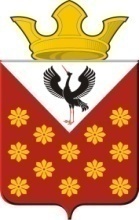  ГЛАВА Краснополянского сельского поселенияПостановление31.12.2013 г.                                                                                                 №  210с. КраснополянскоеОб утверждении средней рыночной стоимости одногоквадратного метра  жилого помещения на 1 квартал 2014 года на территории  МО Краснополянское сельское поселение          В соответствии с Областным Законом Свердловской области от 22.07.2005 года № 96-ФЗ «О признании  граждан малоимущими в целях предоставления им по договорам социального найма жилых помещений муниципального жилищного фонда на территории  Свердловской области»,  Постановлением  Правительства  Свердловской  области  от  28.04.2006 г.   № 357 – ПП  «О Порядке  обеспечения жильем нуждающихся в улучшении жилищных условий ветеранов Великой Отечественной войны и нуждающихся в улучшении жилищных условий и вставших на учет до 01.01.2005 года ветеранов, инвалидов и  семей имеющих детей инвалидов»(в редакции от 16.01.2013 г. № 18 – ПП), Постановлением Правительства Свердловской области от 08.02.2011 г. № 84 – ПП «Об утверждении порядка обеспечения в 2011 – 2015 годах жилыми помещениями детей- сирот и детей, оставшихся без попечения родителей, не имеющих закрепленного жилого помещения» (в редакции от 29.08.2012 г. № 934 – ПП),  подпрограммой «Обеспечение жильем отдельных категорий граждан» областной целевой программы  «Развитие жилищного комплекса в Свердловской области на 2011 – 2015 годы»  утвержденной Постановлением Правительства Свердловской области от 11.10.2010 г. № 1487 – ПП «Об утверждении областной целевой программы «Развитие жилищного комплекса в Свердловской области на 2011 – 2015 годы»  постановляю:          1.Утвердить стоимость  строительства одного квадратного метра  жилого помещения на  территории   муниципального образования Краснополянское сельское поселение на  1 квартал 2014 года                           - подрядным   способом      40 500 (сорок  тысяч пятьсот)  рублей- хозяйственным способом   28000 (двадцать восемь тысяч) рублей.           2. Утвердить среднюю рыночную стоимость одного квадратного метра  жилого помещения при приобретении жилья на территории муниципального образования Краснополянское сельское поселение на 1 квартал 2014 года - на первичном  рынке  40 500  (сорок тысяч пятьсот)  рублей,- на вторичном  рынке  15000  (пятнадцать   тысяч)   рублей.            3. Обнародовать настоящее Постановление   путем  опубликования в газете «Районные будни» и размещения его полного текста на официальном сайте Краснополянского сельского поселения: krasnopolyanskoe.ru                  4. Контроль,    над исполнением настоящего  Постановления, возложить на заместителя главы Карпова В.В.Глава Краснополянскогосельского поселения:                                                                       Г. М. Губина